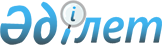 О внесении изменения в постановление Правительства Республики Казахстан от 28 декабря 2012 года № 1704 "Об утверждении заключения по планам запусков космических аппаратов и испытательных пусков ракет с космодрома "Байконур" на 2013 год"Постановление Правительства Республики Казахстан от 3 апреля 2013 года № 323

      Правительство Республики Казахстан ПОСТАНОВЛЯЕТ:



      1. Внести в постановление Правительства Республики Казахстан от 28 декабря 2012 года № 1704 «Об утверждении заключения по планам запусков космических аппаратов и испытательных пусков ракет с космодрома «Байконур» на 2013 год» следующее изменение:



      в заключении по планам запусков космических аппаратов и испытательных пусков ракет с космодрома «Байконур» на 2013 год (далее – заключение), утвержденном указанным постановлением:



      подпункт 2) части второй изложить в следующей редакции:

      «2) использование ракеты-носителя «Протон-М» для запусков космических аппаратов в 2013 году согласовывается в количестве не более четырнадцати (исходя из сохранения согласованного количества указанных пусков на уровне 2012 года) в реализацию Соглашения между Республикой Казахстан и Российской Федерацией о развитии сотрудничества по эффективному использованию комплекса «Байконур» от 9 января 2004 года в части поэтапного сокращения эксплуатации ракет-носителей, использующих высокотоксичные компоненты ракетного топлива.

      Разрешить в исключительном порядке один дополнительный пуск ракеты-носителя «Протон-М» с космическим аппаратом «СатМекс-8», который был согласован казахстанской стороной при рассмотрении планов запусков космических аппаратов с космодрома «Байконур» на 2012 год и планировался к запуску 27 декабря 2012 года, но по техническим причинам был перенесен на 2013 год.».



      2. Министерству иностранных дел Республики Казахстан проинформировать Российскую Федерацию по дипломатическим каналам о внесении изменения в заключение.



      3. Настоящее постановление вводится в действие со дня подписания.      Премьер-Министр

      Республики Казахстан                       С. Ахметов
					© 2012. РГП на ПХВ «Институт законодательства и правовой информации Республики Казахстан» Министерства юстиции Республики Казахстан
				